ПРОТОКОЛ № _____Доп. Вр.                    в пользу                                           Серия 11-метровых                    в пользу                                            Подпись судьи : _____________________ /_________________________ /ПредупрежденияУдаленияПредставитель принимающей команды: ______________________ / _____________________ Представитель команды гостей: _____________________ / _________________________ Замечания по проведению игры ______________________________________________________________________________________________________________________________________________________________________________________________________________________________________________________________________________________________________________________________________________________________________________________________________________________________________________________________________________________________________________________________Травматические случаи (минута, команда, фамилия, имя, номер, характер повреждения, причины, предварительный диагноз, оказанная помощь): _________________________________________________________________________________________________________________________________________________________________________________________________________________________________________________________________________________________________________________________________________________________________________________________________________________________________________Подпись судьи:   _____________________ / _________________________Представитель команды: ______    __________________  подпись: ___________________    (Фамилия, И.О.)Представитель команды: _________    _____________ __ подпись: ______________________                                                             (Фамилия, И.О.)Лист травматических случаевТравматические случаи (минута, команда, фамилия, имя, номер, характер повреждения, причины, предварительный диагноз, оказанная помощь)_______________________________________________________________________________________________________________________________________________________________________________________________________________________________________________________________________________________________________________________________________________________________________________________________________________________________________________________________________________________________________________________________________________________________________________________________________________________________________________________________________________________________________________________________________________________________________________________________________________________________________________________________________________________________________________________________________________________________________________________________________________________________________________________________________________________________________________________________________________________________________________________________________________________________________________________________________________________________________________________________________________________________________________________________________________________________________________________________________________________________________________Подпись судьи : _________________________ /________________________/ 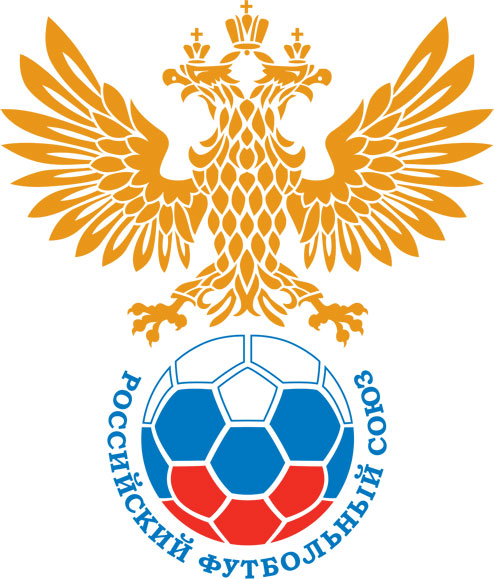 РОССИЙСКИЙ ФУТБОЛЬНЫЙ СОЮЗМАОО СФФ «Центр»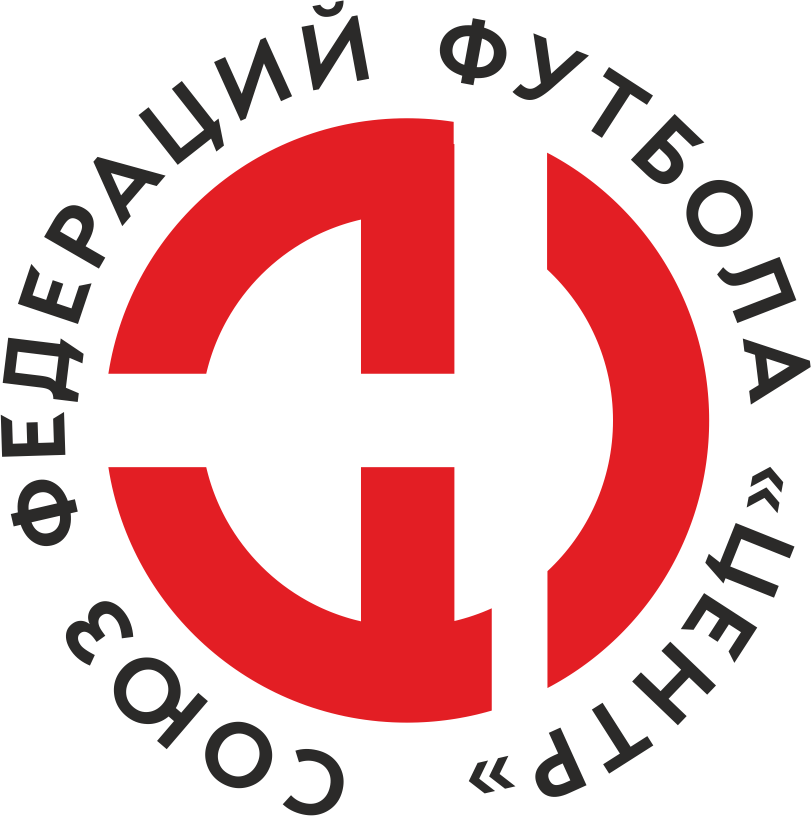    Первенство России по футболу среди команд III дивизиона, зона «Центр» _____ финала Кубка России по футболу среди команд III дивизиона, зона «Центр»Стадион «Старт» (Нововоронеж)Дата:26 октября 2019Атом (Нововоронеж)Атом (Нововоронеж)Атом (Нововоронеж)Атом (Нововоронеж)Локомотив (Лиски)Локомотив (Лиски)команда хозяевкоманда хозяевкоманда хозяевкоманда хозяевкоманда гостейкоманда гостейНачало:15:00Освещение:естественноеестественноеКоличество зрителей:300Результат:0:0в пользуНичья1 тайм:0:0в пользуничьяСудья:Москалев Владимир  (Воронеж)кат.1 помощник:Линкин Алексей  (Воронеж)кат.2 помощник:Степанищев Денис (Воронеж)кат.Резервный судья:Резервный судья:Филиппов Дмитрий (Воронеж)кат.Инспектор:Дрейман Вадим Юрьевич (Воронеж)Дрейман Вадим Юрьевич (Воронеж)Дрейман Вадим Юрьевич (Воронеж)Дрейман Вадим Юрьевич (Воронеж)Делегат:нетнетнетнетСчетИмя, фамилияКомандаМинута, на которой забит мячМинута, на которой забит мячМинута, на которой забит мячСчетИмя, фамилияКомандаС игрыС 11 метровАвтоголМин                 Имя, фамилия                          КомандаОснование26Андрей ГармановЛокомотив (Лиски)Второе предупреждение в матче(грубая игра)79Дмитрий СапельниковАтом (Нововоронеж)Грубая игра наказуемая удалением с нанесением травмыРОССИЙСКИЙ ФУТБОЛЬНЫЙ СОЮЗМАОО СФФ «Центр»РОССИЙСКИЙ ФУТБОЛЬНЫЙ СОЮЗМАОО СФФ «Центр»РОССИЙСКИЙ ФУТБОЛЬНЫЙ СОЮЗМАОО СФФ «Центр»РОССИЙСКИЙ ФУТБОЛЬНЫЙ СОЮЗМАОО СФФ «Центр»РОССИЙСКИЙ ФУТБОЛЬНЫЙ СОЮЗМАОО СФФ «Центр»РОССИЙСКИЙ ФУТБОЛЬНЫЙ СОЮЗМАОО СФФ «Центр»Приложение к протоколу №Приложение к протоколу №Приложение к протоколу №Приложение к протоколу №Дата:26 октября 201926 октября 201926 октября 201926 октября 201926 октября 2019Команда:Команда:Атом (Нововоронеж)Атом (Нововоронеж)Атом (Нововоронеж)Атом (Нововоронеж)Атом (Нововоронеж)Атом (Нововоронеж)Игроки основного составаИгроки основного составаЦвет футболок: синие       Цвет гетр: синиеЦвет футболок: синие       Цвет гетр: синиеЦвет футболок: синие       Цвет гетр: синиеЦвет футболок: синие       Цвет гетр: синиеНЛ – нелюбительНЛОВ – нелюбитель,ограничение возраста НЛ – нелюбительНЛОВ – нелюбитель,ограничение возраста Номер игрокаЗаполняется печатными буквамиЗаполняется печатными буквамиЗаполняется печатными буквамиНЛ – нелюбительНЛОВ – нелюбитель,ограничение возраста НЛ – нелюбительНЛОВ – нелюбитель,ограничение возраста Номер игрокаИмя, фамилияИмя, фамилияИмя, фамилия16Дмитрий Селезнев Дмитрий Селезнев Дмитрий Селезнев 96Дмитрий Хламов Дмитрий Хламов Дмитрий Хламов 36Ян Ильченко  Ян Ильченко  Ян Ильченко  85Дмитрий Лавлинский Дмитрий Лавлинский Дмитрий Лавлинский 17Денис Якунин  (к)Денис Якунин  (к)Денис Якунин  (к)24Антон Мамонтов Антон Мамонтов Антон Мамонтов 4Роман Горбунов Роман Горбунов Роман Горбунов 19Дмитрий Сапельников Дмитрий Сапельников Дмитрий Сапельников 25Артем Гайдуков  Артем Гайдуков  Артем Гайдуков  21Владимир Мезинов  Владимир Мезинов  Владимир Мезинов  57Александр Акулов Александр Акулов Александр Акулов Запасные игроки Запасные игроки Запасные игроки Запасные игроки Запасные игроки Запасные игроки 1Константин КорольковКонстантин КорольковКонстантин Корольков7Сергей МягкийСергей МягкийСергей Мягкий28Владислав СвиридовВладислав СвиридовВладислав Свиридов14Кирилл ДергачевКирилл ДергачевКирилл Дергачев88Алексей СиротинАлексей СиротинАлексей Сиротин8Владислав ЖивоглазовВладислав ЖивоглазовВладислав Живоглазов3Александр АлексеевАлександр АлексеевАлександр Алексеев13Максим БеляевМаксим БеляевМаксим Беляев10Антон Сушков Антон Сушков Антон Сушков 80Иван КурьяновИван КурьяновИван КурьяновТренерский состав и персонал Тренерский состав и персонал Фамилия, имя, отчествоФамилия, имя, отчествоДолжностьДолжностьТренерский состав и персонал Тренерский состав и персонал 1Тренерский состав и персонал Тренерский состав и персонал 234567ЗаменаЗаменаВместоВместоВместоВышелВышелВышелВышелМинМинСудья: _________________________Судья: _________________________Судья: _________________________11Антон МамонтовАнтон МамонтовАнтон МамонтовСергей МягкийСергей МягкийСергей МягкийСергей Мягкий636322Артем Гайдуков Артем Гайдуков Артем Гайдуков Антон Сушков Антон Сушков Антон Сушков Антон Сушков 6868Подпись Судьи: _________________Подпись Судьи: _________________Подпись Судьи: _________________33Александр АкуловАлександр АкуловАлександр АкуловКирилл ДергачевКирилл ДергачевКирилл ДергачевКирилл Дергачев7171Подпись Судьи: _________________Подпись Судьи: _________________Подпись Судьи: _________________44Владимир Мезинов Владимир Мезинов Владимир Мезинов Владислав СвиридовВладислав СвиридовВладислав СвиридовВладислав Свиридов90+90+556677        РОССИЙСКИЙ ФУТБОЛЬНЫЙ СОЮЗМАОО СФФ «Центр»        РОССИЙСКИЙ ФУТБОЛЬНЫЙ СОЮЗМАОО СФФ «Центр»        РОССИЙСКИЙ ФУТБОЛЬНЫЙ СОЮЗМАОО СФФ «Центр»        РОССИЙСКИЙ ФУТБОЛЬНЫЙ СОЮЗМАОО СФФ «Центр»        РОССИЙСКИЙ ФУТБОЛЬНЫЙ СОЮЗМАОО СФФ «Центр»        РОССИЙСКИЙ ФУТБОЛЬНЫЙ СОЮЗМАОО СФФ «Центр»        РОССИЙСКИЙ ФУТБОЛЬНЫЙ СОЮЗМАОО СФФ «Центр»        РОССИЙСКИЙ ФУТБОЛЬНЫЙ СОЮЗМАОО СФФ «Центр»        РОССИЙСКИЙ ФУТБОЛЬНЫЙ СОЮЗМАОО СФФ «Центр»Приложение к протоколу №Приложение к протоколу №Приложение к протоколу №Приложение к протоколу №Приложение к протоколу №Приложение к протоколу №Дата:Дата:26 октября 201926 октября 201926 октября 201926 октября 201926 октября 201926 октября 2019Команда:Команда:Команда:Локомотив (Лиски)Локомотив (Лиски)Локомотив (Лиски)Локомотив (Лиски)Локомотив (Лиски)Локомотив (Лиски)Локомотив (Лиски)Локомотив (Лиски)Локомотив (Лиски)Игроки основного составаИгроки основного составаЦвет футболок: салатовые   Цвет гетр:  салатовыеЦвет футболок: салатовые   Цвет гетр:  салатовыеЦвет футболок: салатовые   Цвет гетр:  салатовыеЦвет футболок: салатовые   Цвет гетр:  салатовыеНЛ – нелюбительНЛОВ – нелюбитель,ограничение возрастаНЛ – нелюбительНЛОВ – нелюбитель,ограничение возрастаНомер игрокаЗаполняется печатными буквамиЗаполняется печатными буквамиЗаполняется печатными буквамиНЛ – нелюбительНЛОВ – нелюбитель,ограничение возрастаНЛ – нелюбительНЛОВ – нелюбитель,ограничение возрастаНомер игрокаИмя, фамилияИмя, фамилияИмя, фамилия1Алексей Ковалев Алексей Ковалев Алексей Ковалев 6Игорь Чигляев Игорь Чигляев Игорь Чигляев 19Денис Дмитриев (к)Денис Дмитриев (к)Денис Дмитриев (к)17Артём Стручков Артём Стручков Артём Стручков 11Андрей Гарманов Андрей Гарманов Андрей Гарманов 18Махкамджон Каримов Махкамджон Каримов Махкамджон Каримов 14Сергей Гаврилов Сергей Гаврилов Сергей Гаврилов 12Никита Бурдыкин Никита Бурдыкин Никита Бурдыкин 8Дмитрий Авраменко Дмитрий Авраменко Дмитрий Авраменко 25Борис Трифонов Борис Трифонов Борис Трифонов 10Дмитрий Котов Дмитрий Котов Дмитрий Котов Запасные игроки Запасные игроки Запасные игроки Запасные игроки Запасные игроки Запасные игроки 16Андрей ШуруповАндрей ШуруповАндрей Шурупов4Денис МостовойДенис МостовойДенис Мостовой3Сергей ВасильевСергей ВасильевСергей Васильев5Данила ВолосковДанила ВолосковДанила Волосков9Игорь ФатеевИгорь ФатеевИгорь Фатеев13Андрей ДегтяревАндрей ДегтяревАндрей Дегтярев22Владимир НагорныйВладимир НагорныйВладимир Нагорный15Артем ЦиммерманАртем ЦиммерманАртем Циммерман21Кирилл ЗоткинКирилл ЗоткинКирилл Зоткин7Юрий АндрейченкоЮрий АндрейченкоЮрий АндрейченкоЮрий АндрейченкоЮрий АндрейченкоЮрий АндрейченкоТренерский состав и персонал Тренерский состав и персонал Фамилия, имя, отчествоФамилия, имя, отчествоДолжностьДолжностьТренерский состав и персонал Тренерский состав и персонал 1Тренерский состав и персонал Тренерский состав и персонал 234567Замена Замена ВместоВместоВышелМинСудья : ______________________Судья : ______________________11Игорь ЧигляевИгорь ЧигляевСергей Васильев6222Махкамджон КаримовМахкамджон КаримовВладимир Нагорный74Подпись Судьи : ______________Подпись Судьи : ______________Подпись Судьи : ______________33Денис ДмитриевДенис ДмитриевАндрей Дегтярев75Подпись Судьи : ______________Подпись Судьи : ______________Подпись Судьи : ______________44Сергей ГавриловСергей ГавриловЮрий Андрейченко82556677        РОССИЙСКИЙ ФУТБОЛЬНЫЙ СОЮЗМАОО СФФ «Центр»        РОССИЙСКИЙ ФУТБОЛЬНЫЙ СОЮЗМАОО СФФ «Центр»        РОССИЙСКИЙ ФУТБОЛЬНЫЙ СОЮЗМАОО СФФ «Центр»        РОССИЙСКИЙ ФУТБОЛЬНЫЙ СОЮЗМАОО СФФ «Центр»   Первенство России по футболу среди футбольных команд III дивизиона, зона «Центр» _____ финала Кубка России по футболу среди футбольных команд III дивизиона, зона «Центр»       Приложение к протоколу №Дата:26 октября 2019Атом (Нововоронеж)Локомотив (Лиски)команда хозяевкоманда гостей